Puzzle:   What fraction is            “Six Foot Eleven”? 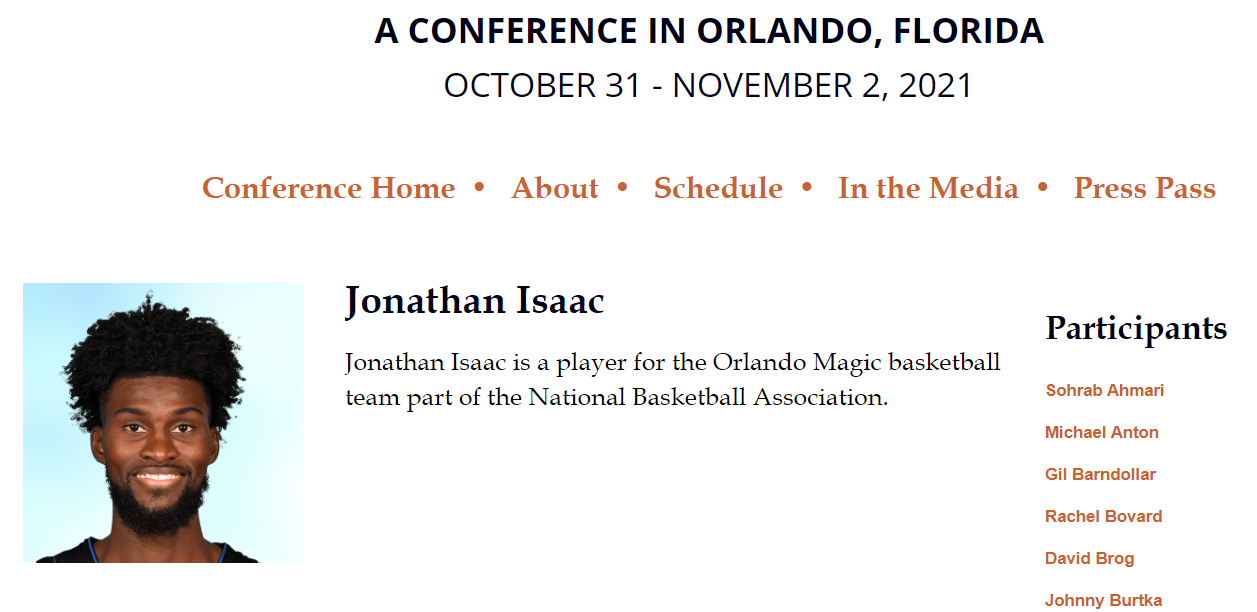 